Yisho ukuthi  lezizithombe zikusiphi isigaba zikusiphi isigaba ngazinye, ukiphe nseqalo segama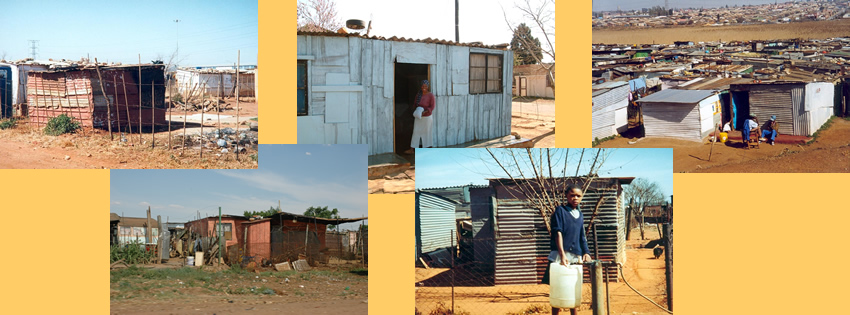 Figure  imikhukhu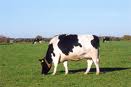 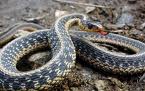 Figure  Inkomo                          Figure  inyokaigamaisiqaloisigabainkomoInyokaimikhukhu